フランス・エシジェリックとの交流プログラム2020参加申込用紙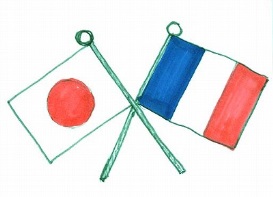 11月22日（金）17:00締切，教務係へ提出01. 氏名 ＿＿＿＿＿＿＿＿＿＿＿＿＿ (ローマ字)＿＿＿＿＿＿＿＿＿＿＿＿＿＿＿＿＿02. 性別 　　　  　，03. 生年月日 西暦：　　　　　　年　　　月　　　日，04. 年齢　　　  　　05. 学年・クラス　＿＿＿＿＿＿＿＿06. 本人住所　＿＿＿＿＿＿＿＿＿＿＿＿＿＿＿＿＿＿＿＿＿＿＿＿＿＿＿＿＿＿＿＿＿07. 本人携帯電話番号 ＿＿＿＿＿＿＿＿＿＿＿＿＿＿＿＿＿＿＿＿＿＿＿＿＿＿＿＿＿08. 本人メールアドレス（学内メール）　　　　　　　　　　 　 　    @ga.ariake-nct.ac.jp ※@ariake-nct.ac.jp を含むアドレスからのメールを受信できるように設定しておいて下さい．選考結果等の連絡に使用します．09. パスポートの所有 　有　/　無　　 ・有の場合 ⇒ 有効期限：　 　　　　　年　　　月　　　日 10. TOEICスコア・英検　  TOEIC:　　　　　　　　　　　点　， 　英検:　　　　　　　　　　　級　　　　11. これまでの国際交流活動や体験など　 　　　　　　　　　　 　　　　　　　　　 　　　　　          12. 趣味・特技など　 　　　　　　　　　　 　　　　　　　　　 　　　　　　　　　　　                   13. アレルギーや投薬などの有無　　有　/　無　　 ・有の場合 ⇒ その内容：　 　　　　　     　14. 保護者氏名 ＿＿＿＿＿＿＿＿＿＿＿＿＿＿＿＿＿＿＿＿＿＿＿＿＿＿＿＿＿＿＿＿15. 保護者住所 ＿＿＿＿＿＿＿＿＿＿＿＿＿＿＿＿＿＿＿＿＿＿＿＿＿＿＿＿＿＿＿＿16. 保護者電話番号 (自宅)　　　　　　　　　　　　　　　　　 (携帯)　　　　　　　　　　　　　　　　　 　申込の動機（選考時の参考にします）：フランス・エシジェリックとの交流プログラム2020に参加を申し込みます。学生署名　　＿＿＿＿＿＿＿＿＿＿＿＿＿＿＿＿＿ / 	日付　平成　　　年　　 月　　 日保護者署名　＿＿＿＿＿＿＿＿＿＿＿＿＿＿＿＿＿ / 	日付　平成　　　年　　 月　　 日・友人との卒業旅行や観光旅行ではないことを理解しています．	□・選考後のキャンセルはしません．また，研修後にTOEICを受験します．	□・研修後に報告会での報告をします．	□不明なことがあればG山口，Gグランバイン，CL伊原までお尋ねください。